LOGO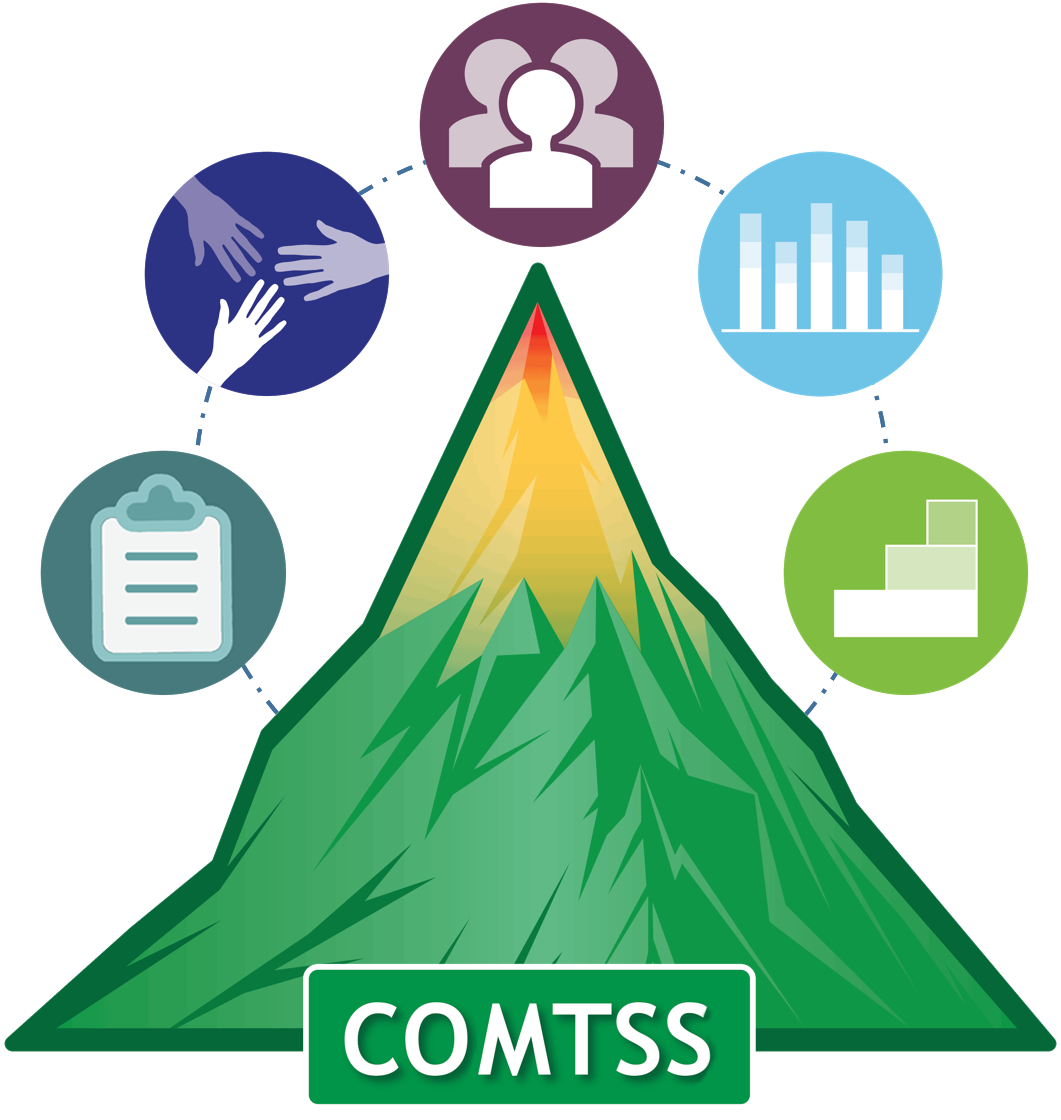 School/ District mission statementMeeting:   School / District  School / District  School / District  School / District  School / District Date: TimeLocation:   Meeting Lead:Meeting Participants:        MLT Roles:Facilitator: Timekeeper:  Notetaker: Action Wrangler: Team Members                            MLT Roles:Facilitator: Timekeeper:  Notetaker: Action Wrangler: Team Members                            MLT Roles:Facilitator: Timekeeper:  Notetaker: Action Wrangler: Team Members                            MLT Roles:Facilitator: Timekeeper:  Notetaker: Action Wrangler: Team Members                            MLT Roles:Facilitator: Timekeeper:  Notetaker: Action Wrangler: Team Members                    Meeting Objectives:Meeting NormsTimeTimeAgenda ItemResourcesNotes (be sure to include communication to those not at the meeting who need to know the results) Notes (be sure to include communication to those not at the meeting who need to know the results) Notes (be sure to include communication to those not at the meeting who need to know the results) Notes (be sure to include communication to those not at the meeting who need to know the results) Notes (be sure to include communication to those not at the meeting who need to know the results) Notes (be sure to include communication to those not at the meeting who need to know the results) Actionable Steps(Who will do what, by when)Actionable Steps(Who will do what, by when)Next Meeting Date: Next Meeting Date: Next Meeting Date: Time:Location:   Location:   Board RoomEvaluate the Meeting Fist to 5:( 0- being not well spent, 5 being time well spent)Evaluate the Meeting Fist to 5:( 0- being not well spent, 5 being time well spent)Evaluate the Meeting Fist to 5:( 0- being not well spent, 5 being time well spent)Evaluate the Meeting Fist to 5:( 0- being not well spent, 5 being time well spent)Evaluate the Meeting Fist to 5:( 0- being not well spent, 5 being time well spent)Evaluate the Meeting Fist to 5:( 0- being not well spent, 5 being time well spent)Evaluate the Meeting Fist to 5:( 0- being not well spent, 5 being time well spent)How can we improve at the next meeting?How can we improve at the next meeting?How can we improve at the next meeting?How can we improve at the next meeting?Score:Score:Score:Notes:Notes:Notes:Notes: